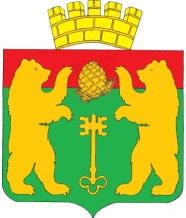 АДМИНИСТРАЦИЯ ПОСЕЛКА КЕДРОВЫЙ
КРАСНОЯРСКОГО КРАЯП О С Т А Н О В Л Е Н И ЕОб утверждений Положения о порядке обеспечения условий для развития физической культуры и массового спорта на территории поселка Кедровый Красноярского краяВ соответствии с пунктом 14 части I статьи 14 Федерального закона от 06.10.2003 № 131-Ф3 «Об общих принципах организации местного самоуправления в Российской Федерации», статьи 9 Федерального закона от 04.12.2007 № 329-ФЗ «О физической культуре и спорте в Российской Федерации», руководствуясь Уставом поселка Кедровый Красноярского края,П О С Т А Н О В Л Я Ю :1. Утвердить Положение о порядке обеспечения условий для развития физической культуры и массового спорта на территории поселка Кедровый Красноярского края согласно приложению №1.2. Опубликовать постановление в печатном издании «Вести Кедрового» и на официальном сайте поселка Кедровый Красноярского края www.pgtkedr.ru.          3. Постановление вступает в силу в день, следующий за днем его официального опубликования.4. Контроль за исполнением настоящего распоряжения оставляю за собой.Глава поселка КедровыйКрасноярского края		       В.И. ДюбинПриложение № 1к постановлению администрации поселка Кедровый Красноярского края от 17.05.2021  №  166 -п Положениео порядке обеспечении условий для развития физической культуры и массового спорта на территории поселка Кедровый красноярского края1.1. Настоящее Положение о порядке обеспечения условий для развития на территории поселка Кедровый Красноярского края физической культуры и массового спорта (далее - Положение) разработано в соответствии с Федеральным законом от 06.10.2003 № 131-ФЗ «Об общих принципах организации местного самоуправления в Российской Федерации», Федеральным законом от 04.12.2007 № 329-ФЗ «О физической культуре и спорте в Российской Федерации», с целью определения порядка, обеспечения условий для развития на территории  поселка Кедровый красноярского края физической культуры и массового спорта.Основными задачами в сфере развития физической культуры и массового спорта, являются:популяризация физической культуры и спорта среди различных групп населения;организация проведения муниципальных официальных физкультурных мероприятий и спортивных мероприятий, а также организация физкультурно- спортивной работы граждан;укрепление муниципальной материально-технической базы для занятий граждан физической культурой и спортом;осуществление иных установленных в соответствии с законодательством Российской Федерации и уставами муниципальных образований полномочий.Деятельность администрации поселка Кедровый Красноярского края в сфере обеспечения условий для развития физической культуры и массового спорта на территории поселка Кедровый красноярского края основывается на следующих принципах;обеспечение права каждого на свободный доступ к физической культуре и спорту как к необходимым условиям развитая физических, интеллектуальных и нравственных способностей личности. права на занятия физической культурой и спортом для всех категорий граждан и групп населения;обеспечение безопасности жизни и здоровья лиц, занимающихся физической культурой и спортом, а также участников и зрителей физкультурных мероприятий и спортивных мероприятий;содействие развитию физической культуры и спорта инвалидов, лиц с ограниченными возможностями здоровья и других групп населения, нуждающихся в повышенной социальной защите;содействие развитию всех видов и составных частей спорта с учетом уникальности спорта, его социальной и образовательной функций, а также специфики его структуры, основанной на добровольной деятельности его субъектов. взаимодействия с органами государственной власти, общественными спортивными организациями, юридическими и физическими лицами, осуществляющими деятельность, направленную на пропаганду и развитие физической культуры и массового спорта,Основные направления, деятельности в развитии физической культуры и массового спорта являются:создание эффективной системы физкультурно-оздоровительной и спортивно-массовой работы среди населения;формирование муниципальной политики в сфере физической культуры и массового спорта:проведение массовых физкультурно-оздоровительных и спортивных соревнований;стимулирование привлечения инвестиций на развитие физической культуры и массового спорта.развитие инфраструктуры (муниципальных спортивных сооружений, центров подготовки, спортивных баз и др.) для занятий физической культурой и массовым спортом;подготовка кадров и повышение квалификации работников сферы физической культуры и спорта,1.5. Полномочия администрации поселка Кедровый Красноярского края в области физической культуры и спорта:определение основных задач и направлений развития физической культуры и спорта с учетом местных- условий и возможностей, принятие и реализация местных программ, развития физической культуры и спорта;2) развитие школьного спорта и массового спорта;3) присвоение спортивных разрядов и квалификационных категорий спортивных судей в соответствии со статьей 22 Федерального закона № 329-ФЗ;популяризация физической культуры и спорта среди различных групп населения;организация проведения муниципальных официальных физкультурных мероприятий и спортивных мероприятий, а также организация физкультурно- спортивной работы по месту жительства граждан;утверждение и реализация календарных планов физкультурных мероприятий и спортивных мероприятий поселка Кедровый Красноярского края, в том числе включающих в себя физкультурные мероприятия и спортивные мероприятия по реализации комплекса ГТО;7) организация медицинского обеспечения официальных физкультурных мероприятий и спортивных мероприятий муниципальных образований;8) содействие обеспечению общественного порядка и общественной безопасности при проведении на территориях муниципальных образований официальных физкультурных мероприятий и спортивных мероприятий;9) осуществление контроля за соблюдением организациями, созданными муниципальными образованиями и осуществляющими спортивную подготовку, федеральных стандартов спортивной подготовки в соответствии с законодательством Российской Федерации;10) развитие детско-юношеского спорта в целях создания условий для подготовки спортивных сборных команд муниципальных образований и участие в обеспечении подготовки спортивного резерва для спортивных сборных команд субъектов Российской Федерации;11) наделение некоммерческих организаций правом по оценке выполнения нормативов испытаний (тестов) комплекса ГТО;12) осуществление иных установленных в соответствии с законодательством Российской Федерации и Уставом поселка Кедровый Красноярского края полномочий.1.6. Администрация поселка Кедровый Красноярского края также имеет право:утверждать порядок формирования спортивных сборных команд муниципальных районов и городских округов, осуществлять их обеспечение;участвовать в организации и проведении межмуниципальных, региональных, межрегиональных, всероссийских и международных спортивных соревнований и тренировочных мероприятий спортивных сборных команд Российской Федерации и спортивных сборных команд соответствующего субъекта Российской Федерации, проводимых на территориях муниципальных образований;оказывать содействие субъектам физической культуры и спорта, осуществляющим свою деятельность на территориях муниципальных образований;создавать центры тестирования по выполнению нормативов испытаний (тестов) комплекса ГТО (далее ~ центры тестирования) в форме некоммерческих организаций;оказывать содействие, развитию, физической культуры и спорта инвалидов, лиц с ограниченными возможностями здоровья, адаптивной физической культуры и адаптивного спорта.1.7. Деятельность органов местного самоуправления по обеспечению условий для развития на территории администрации поселка Кедровый Красноярского края физической культуры и массового спорта, и проведения физкультурно - оздоровительных и спортивных мероприятий осуществляется за счет средств местного, бюджета иных предусмотренных законодательством Российской Федерации источников финансирования.1.8, К расходным обязательствам муниципальных образований относятся;обеспечение условий для развития на территориях муниципальных. районов, поселений, городских округов физической культуры, школьного спорта и массового спорта;организация проведения муниципальных официальных физкультурных мероприятий и спортивных мероприятий;обеспечение условий дня реализации комплекса ГТО в соответствии с Федеральным законом  № 329-ФЗ;обеспечение иных мер для развития физической культуры, школьного спорта и массового спорта, в том числе предусмотренных настоящим Федеральным законом.17.05.2021п. Кедровый№  166 -п